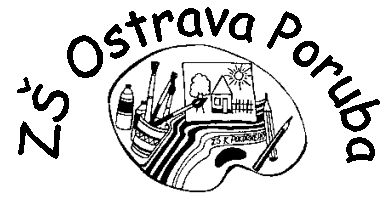 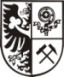 Základní škola, Ostrava-Poruba,K.Pokorného 1382,příspěvková organizacese sídlem: Karla Pokorného 1382/56Poruba,708 00 Ostrava,tel.:596912385email: zspokorneho1382@email.czHilbert Interiéry s.r.o.Pobřežní 370/4Karlín186 000 Praha 8IČO: 28661133Věc: Objednávka                                                                          evid.č. 95/2016/Vil                                                                                                                                                                                                                      č.j. ZŠ K.P./382/2016Dle Vašeho návrhu objednáváme u Vás obklad čelní stěny výdeje jídel ve školní jídelně.Cena celkem:   112 763,-- Kč  Termín: do  31.8.2016Způsob dodání: dodavatelem  Způsob úhrady: fakturou   Místo:  Karla Pokorného 1382/56,Poruba,708 00 OstravaDěkujeme za vyřízení.…………………………Mgr.Radmila Mikováředitelka školyOstrava-Poruba  1.7.2016Bankovní spojení: Česká spořitelna Ostrava-PorubaČ.účtu:    1649324389/0800IČO:61989142Telefon: 596912385e-mail: zspokorneho1382@email.czProsíme Vás, abyste na fakturu uvedli název i sídlo naší organizace. /viz záhlaví objednávky/Kdo požaduje:  Datum: 1.7.2016Příkazce operace:                                                  Správce rozpočtu a hlavní účetní:   Dne: 1.7.2016                                                        Dne: 1.7.2016